Soziale Ängste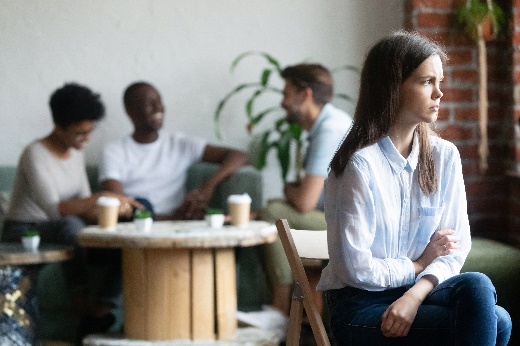 Starke und anhaltende Angst vor sozialen oder leistungsbezogenen SituationenNegative automatische Gedanken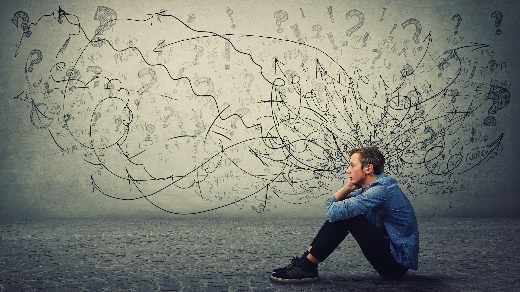 «Ich bin nichts wert.»
«Ich habe Angst, mich zu blamieren.»
«Andere finden mich sicher langweilig.»
«Ich komme nicht gut bei anderen an.»
«Andere denken schlecht über mich.»Soziale Situation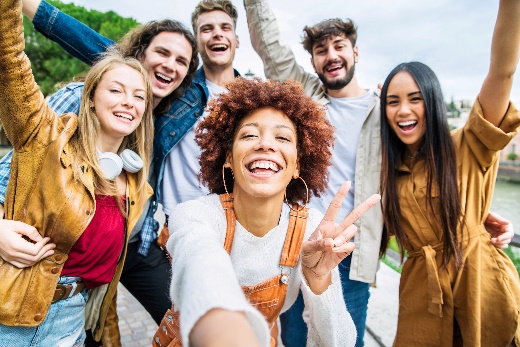 Beispielsweiseeine Gruppe von 
MenschenSelbstaufmerksamkeit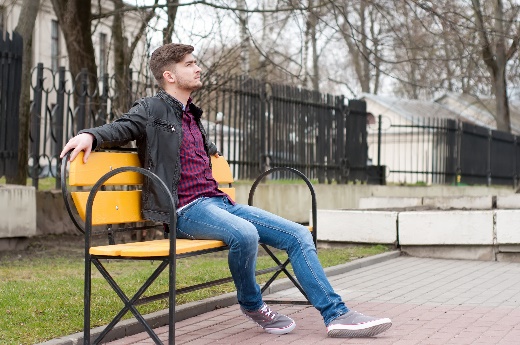 Aufmerksamkeit auf sich selbst richten, auf die eigenen Gedanken, Gefühle und körperlichen Empfindungen.Leistungsbezogene Situation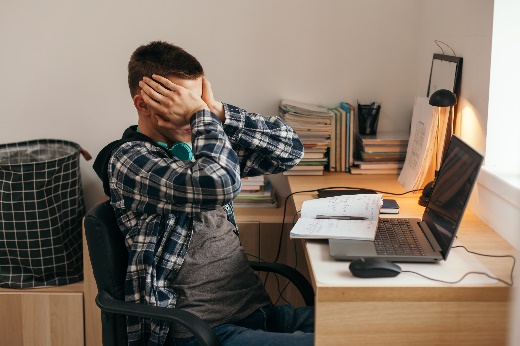 Zum Beispiel einen Vortrag halten oder vor der Klasse sprechen, 
wenn man bewertet wirdAufmerksamkeit nach außen lenken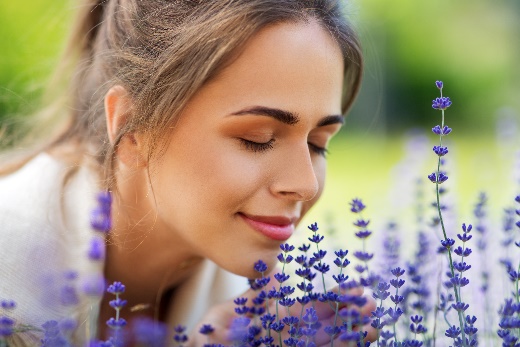 In Gedanken beschreiben, was man sieht und welche Gerüche wahrgenommen werden, oder sich stark auf eine Aufgabe konzentrieren.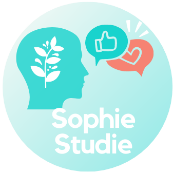 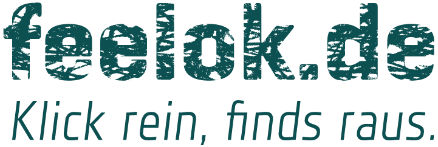 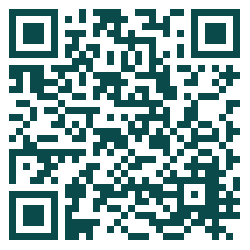 Schlechte Erfahrungen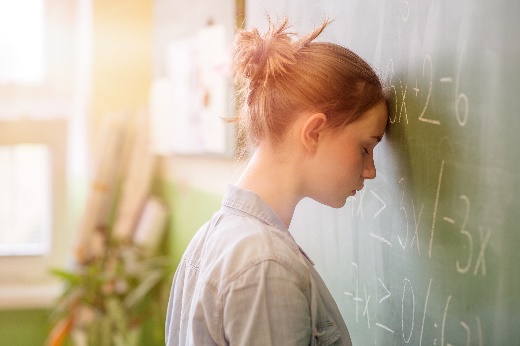 
Frühere schlechte Ereignisse wirken sich negativ auf neue Erlebnisse aus. (Vortrag lief schlecht, also Angst vor neuen Vorträgen)Sicherheitsverhalten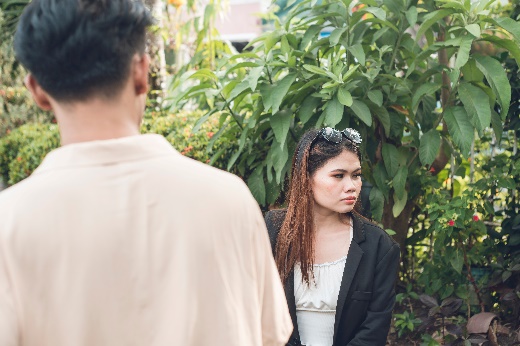 Beispielsweise den Blickkontakt vermeiden, abseits der Gruppe stehen, viel Makeup tragen, nicht mit anderen sprechen, sich Ausreden bei Einladungen überlegen, sich in der Klasse nicht melden, Partys frühzeitig verlassenKörperliche Symptome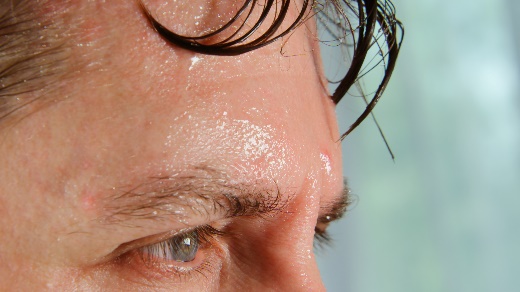 Schwitzen, zittern, erröten, flaues Gefühl im Magen, Kloß im Hals, Herzrasen.Selbstbild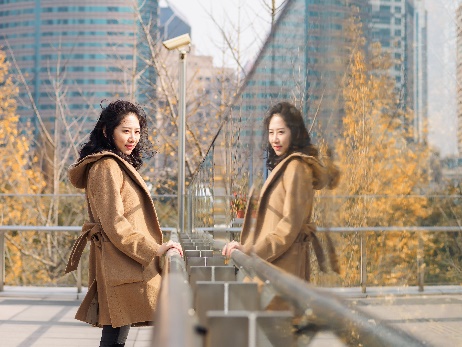 Die Vorstellung über die eigene Person. Das Bild von uns selbst beeinflusst unser Denken, Fühlen und Handeln.